Уважаемые члены Профсоюза!Предлагаем подарочные сертификатына цирковое шоу с морскими млекопитающими,а также на выставку морских рыб «Океанариум»со скидкой 20 %,в центре океанографии и морской биологии«Дельфиния».Режим работы:с 09:00 – 2 0:00
кассы работают до 19 0030.08.2021 – санитарный деньАдрес:Вход – справа от касс Новосибирского Зоопарка ул. Жуковского, 100/4, 8 800 100 89 88 e-mail: info_nsk@delfinary.comсайт: https://delfinary.ru/Цирковое шоу начало в 12:00 ч.Стоимость билетов зависит от сектора размещения:600,00; 1000,00; 1300,00; 1600,00; 2300,00.(без учета скидки 20 %)«Океанариум»Аквариум с подводным туннелем, в экспозиции задействовано 30 исключительно морских аквариумов. В них новосибирцы и гости города смогут увидеть своими глазами более 300 видов рыб, мурен, скатов, акул, осьминога и других обитателей морей, и океанов. Стоимость билетов(без учета скидки 20 %)*Детский билет действителен для детей ростом до 120 см.Для получения Подарочного сертификатаобращаться к Павловой Ольге корпус № 3, ком. № 3109(радиоизотопный отдел)тел. 3109, PavlovaOP@icg.sbras.ruВ Океанариуме действуют специальные льготные тарифы:Дорогие друзья, обращаем Ваше внимание: билеты, приобретённые на сайте необходимо распечатать в кассах Центра «Дельфиния»!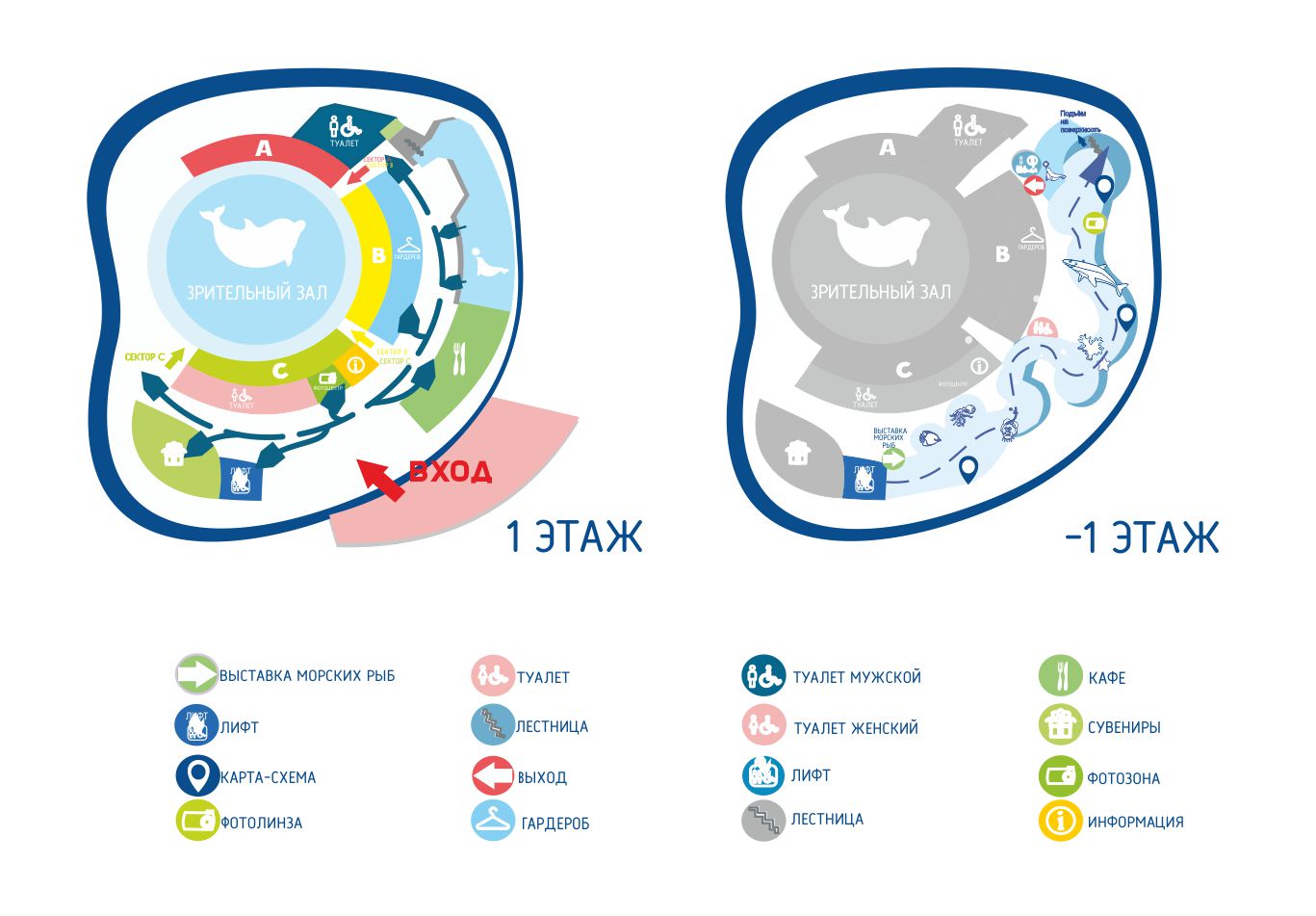 ПРОФКОМБудниБудниВыходныеВыходныеВзрослыйДетский*ВзрослыйДетский*400,00300,00500,00400,00Льготные категории посетителей Океанариума понедельник, вторник, среда, четверг   пятница, суббота, воскресенье, праздничные дни Дети от 0 до 1 года Бесплатно Бесплатно Инвалиды 1-й группы и сопровождающий.
Дети-инвалиды и сопровождающий.
Ветераны Великой Отечественной Войны.
Герои СССР и России. 10 рублей за посетителя 10 рублей за посетителя Многодетные семьи и (родители и дети, указанные в удостоверении)Инвалиды 2-й группы 250 рублей при предъявлении удостоверения полная стоимость Студенты, пенсионеры(по возрасту) 20% скидка на посещение, при предъявлении документа 20% скидка на посещение, при предъявлении документа 